 Attachment G   Part C: Ongoing Waste Stream Monitoring
If the facility accepts construction and demolition waste, performs separation operations for recyclable materials, and sends the remaining materials to another solid waste facility for disposal or reuse, all of section 4 must be completed.  In this section, facilities should identify how they will comply with MassDEP’s Minimum Performance Standard (MPS) for C&D facilities.  Facilities which accept 50 tons per day or more of C&D waste and transfer all C&D waste to another permitted facility that meets the MPS for separation and do not transfer for disposal need only demonstrate how they will comply with the following:  Clean gypsum wallboard must be separated for recycling upon arrival before further handling or transfer of loads. See Clean Gypsum Wallboard Guidance (https://www.mass.gov/doc/gypsum-wallboard-waste-ban-guidance-cd-handling-facilities/download.)  In order for C&D Handling Facilities to maintain compliance with the requirement in approved Waste Ban Compliance Plans to separate clean gypsum wallboard to the maximum extent possible for recycling, the following measures are to be taken:Loads that include clean gypsum wallboard must be sorted, to the extent it can be done safely, to remove clean gypsum wallboard to the greatest extent possible prior to any mechanical processing of the C&D waste load.  Facilities will not be allowed to transfer (including transfer to another C&D Handling Facility) mixed C&D waste loads that contain clean gypsum wallboard without first safely separating the clean gypsum wallboard for recycling.In order to be eligible to receive mixed C&D waste loads, a C&D handling facility must implement operating procedures to safely and effectively separate clean gypsum wallboard prior to transferring or processing C&D loads.Zero-tolerance Items (lead batteries, white goods, whole tires (except tires disposed of at a municipal waste combustion facility) mattresses, and CRTs) must be separated upon arrival before further handling or transfer.The C&D waste handling facility will accept the following materials: (check all that apply)
Category 1 C&D Waste     Category 2 C&D ResidualsCategory 3 Bulky Waste    MSW Leaf and yard waste         Other (identify):      Attach the following information:
In a narrative describe the methodology for handling, inspecting and removing waste ban materials for each waste type (e.g., dedicated processing equipment or manual sorting).In a narrative, describe the minimum staffing and equipment requirements based on daily tonnage handled.  Justification for the minimum staffing requirements must be submitted based on historic operations at the actual facility or similarly equipped facility that demonstrate effective removal of recyclable materials.In a narrative, describe the sorting technologies (e.g., conveyors, picking lines, grapples) to be used at the facility and discuss the proposed maximum hourly throughput capacity based on the number of staff performing the separation operation.In a narrative, describe the maximum proposed daily tonnage limits for MSW (if applicable) and for Category 1 C&D Waste and the maximum daily tonnage limit for all incoming materials.Provide a plan depicting designated areas for incoming material inspection, tipping, processing, waste ban material storage, and outgoing waste material storage. Definitions Applicable Only for Construction & Demolition Handling FacilitiesFor the purpose of Attachment G of the Waste Ban Compliance Plan Guidance, the terms herein shall have the following meaning:Action Level:  See Section IV Waste Ban Compliance Standard and Action Level Thresholds in Guidance for Solid Waste Handling and Disposal Facilities on Compliance with MassDEP’s Waste Bans.Banned Material Picking Area: Inside area designated by the Facility on the Facility Floor Plan for the storage, spreading, and inspection of tipped waste loads and the removal of Waste Ban Materials.Banned Material Storage Areas: Inside and outside areas designated by the Facility on the Facility Floor Plan for the containerized storage of separated banned materials after separation from the incoming waste stream. Bulky Waste: Waste items generated during commercial and residential building cleanouts including items not generally accepted during pickup of the typical daily waste stream generated by commercial and residential activities.  Examples of bulky waste include but are not limited to, furniture such as tables, chairs, desks, carpets, and temporary partitions such as cubicle walls and toys. Categories of Waste Material:Category 1 - Construction and Demolition Waste - consisting of C&D Waste and partially picked C&D waste.  Partially picked C&D waste may include, but is not limited to, materials that may have been previously kicksorted off-site for the removal of metal, large pieces of wood, bulky waste, and Zero Tolerance Items Category 2 -Construction and Demolition ResidualsCategory 3 - Bulky Waste Construction & Demolition Fines (C&D Fines):  C&D waste processed through an initial size reduction and screening process in accordance with a MassDEP Beneficial Use Determination (BUD) and prior to grinding which is: (a) three inches or less (3” minus) in size; (b) consists primarily of soil and other inert materials, and (c) in no case shall exceed 35% organic content by volume. Construction & Demolition Residuals (C&D Residuals): C&D material that remains after recyclable materials (asphalt pavement, brick, concrete, metals, wood, clean gypsum wallboard, etc.) have been removed from C&D waste to the greatest extent possible, which may include the C&D fines if not separated out from C&D waste. C&D residuals consist primarily of non-recyclable material.Construction and Demolition Waste (C&D) Processing Facility: Means a handling facility whereconstruction and demolition waste is brought, stored and processed (usually by sorting, crushing,shredding, screening, etc.) prior to reuse or transport to a solid waste disposal facility or to othertypes of facilities for recycling, recovery or reuse.
Construction and Demolition Waste (C&D) Transfer Station: Means a transfer station permittedby the Department to accept 50 tons per day or more of construction and demolition waste. AC&D waste transfer station may accept other types of solid waste in accordance with its permit.Construction & Demolition Waste (C&D Waste):Building materials and rubble resulting from the construction, remodeling, repair or demolition of buildings, pavements, roads or other structures.  Construction and Demolition waste includes, but is not limited to: metal, concrete, bricks, lumber, masonry, road paving materials, rebar, gypsum wallboard and plaster.Facility Floor Plan; Plan submitted by the Facility within its Waste Ban Compliance Plan application. Failed Load: A load which, when delivered to and inspected at a handling or disposal facility is determined to contain a quantity of materials banned from disposal above an Action Level defined herein. Inside Initial Inspection Area:  Inside area designated by the Facility on the Facility Floor Plan for the inspection of waste loads in delivery vehicles after entering the enclosed building and prior to tipping.Kick-sorting:  Partial separation of C&D waste material which may include, but is not limited to, the removal of metal, large pieces of wood, bulky waste, Zero Tolerance Items (i.e.  cathode ray tubes, whole tires (except tires disposed of at a municipal waste combustion facility), mattresses,, lead batteries, and white goods).Outside Initial Inspection Area:  Outside area designated by the Facility on the Facility Site Plan for the inspection of waste loads in delivery vehicles prior to entering the enclosed building and prior to tipping.Pre-Sorted Processed Waste Storage Area: Inside area designated by the Facility on the Facility Floor Plan for the storage of C&D Residuals received from other C&D Handling Facilities.Process Separation Rate (PSR): The ratio of the quantity (by weight) of materials recycled as feedstock, recycled as biomass fuel, or diverted as determined by MassDEP, compared to the quantity (by weight) of the total inbound material accepted as defined in the Minimum Performance Standard available at https://www.mass.gov/guides/massdep-waste-disposal-bans.  Queue Area: Outside area designated on the Facility Site Plan for the queuing of waste delivery vehicles prior to tipping. Rejected Load: A load which has been determined by the waste handling or disposal facility operator to be a Failed Load, and which the operator elects to refuse acceptance for handling or disposal, and which the operator must reload in the haulers original delivery vehicle or container and return to the hauler.Waste Ban Materials: Restricted materials listed in 310 CMR 19.017. For purposes of this approval, Waste Ban Materials are further divided into Zero Tolerance Items and Waste Ban Materials subject to Action Levels above zero. Waste Ban Materials subject to Action Level criteria include recyclable paper, combined asphalt pavement, brick, and concrete, metal, wood, clean gypsum wallboard, glass, metal containers, commercial organic material, textiles and leaves and yard waste.Waste Tipping Area: Inside area designated by the Facility on the Facility Floor Plan for the tipping of waste loads.Waste Bulking Storage Area:  Inside area designated by the Facility on the Facility Floor Plan for the storage of C&D Residuals generated by the Facility prior to transfer for disposal.Zero Tolerance Items: Items expressly prohibited from disposal listed in 310 CMR 19.017 where the Department has made an Action Level determination of zero. This includes cathode ray tubes(CRT), whole tires (except tires disposed of at a municipal waste combustion facility), lead batteries, mattresses and white goods.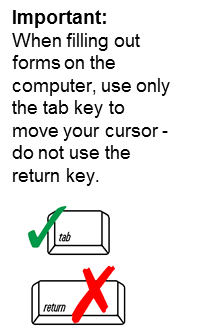 Part A:  General InformationPart A:  General InformationPart A:  General InformationPart A:  General Information1.  Facility InformationMassDEP Facility #:
     MassDEP Facility #:
     MassDEP Facility #:
     Facility Name: Facility Name: Facility Name: Street Address: 
     City, State, ZIP:City, State, ZIP:City, State, ZIP:Contact Name, Title:Telephone Number: 
     Telephone Number: 
     Telephone Number: 
     Email:Facility Type (check one):       Transfer/handling facility            Landfill    Solid Waste Combustor   Construction and Demolition Waste Facility Permitted for C&D Material Separation Construction and Demolition Waste Facility Permitted for C&D Material Separation & Acceptance of MSWFacility Type (check one):       Transfer/handling facility            Landfill    Solid Waste Combustor   Construction and Demolition Waste Facility Permitted for C&D Material Separation Construction and Demolition Waste Facility Permitted for C&D Material Separation & Acceptance of MSWFacility Type (check one):       Transfer/handling facility            Landfill    Solid Waste Combustor   Construction and Demolition Waste Facility Permitted for C&D Material Separation Construction and Demolition Waste Facility Permitted for C&D Material Separation & Acceptance of MSWFacility Type (check one):       Transfer/handling facility            Landfill    Solid Waste Combustor   Construction and Demolition Waste Facility Permitted for C&D Material Separation Construction and Demolition Waste Facility Permitted for C&D Material Separation & Acceptance of MSW2.  Owner InformationOwner Name: 
     Owner Name: 
     Owner Name: 
     Street Address:
     City, State, ZIP: 
     City, State, ZIP: 
     City, State, ZIP: 
     Contact Name, Title:   
     e-mailTelephone Number: 
     Telephone Number: 
     Telephone Number: 
     Email:
     3.  Operator InformationOperator Name:   
     Operator Name:   
     Operator Name:   
     Street Address:
     City, State, ZIP: 
     City, State, ZIP: 
     City, State, ZIP: 
     Contact Name, Title:  
     Telephone Number: 
     Telephone Number: 
     Telephone Number: 
     Email:
     Part B: General RequirementsPart B: General RequirementsPart B: General RequirementsPart B: General RequirementsPart B: General RequirementsPart B: General RequirementsPart B: General RequirementsPart B: General Requirements1. Application Requirements1. Application Requirements1. Application Requirements1. Application RequirementsUnder 310 CMR 19.017, each solid waste facility must submit either a revised waste ban compliance plan or a waste ban plan certification form, as described below, to MassDEP by July 1, 2022  Landfills, municipal waste combustors and construction and demolition waste handling facilities need to submit a revised Waste Ban Compliance Plan with a BWP SW 45 permit application form, which provides for presumptive approval under 310 CMR 19.034. This form is available at: http://www.mass.gov/eea/agencies/massdep/recycle/approvals  The exceptions to this are if the facility proposes a significant physical modification as part of its waste ban compliance plan or if the plan deviates significantly from MassDEP’s waste ban plan template.  Solid waste transfer stations that are not construction and demolition debris waste transfer stations need to prepare a revised Waste Ban Compliance Plan. However, under 310 CMR 19.035, they do not need to submit this plan to MassDEP as long as the plan is consistent with the guidance document. The plan must be kept on site and available for MassDEP review. Only a waste ban plan certification form is required to be submitted. This form is available at: http://www.mass.gov/eea/agencies/massdep/recycle/solid/massachusetts-waste-disposal-bans.html#5Check which form is being submitted.Under 310 CMR 19.017, each solid waste facility must submit either a revised waste ban compliance plan or a waste ban plan certification form, as described below, to MassDEP by July 1, 2022  Landfills, municipal waste combustors and construction and demolition waste handling facilities need to submit a revised Waste Ban Compliance Plan with a BWP SW 45 permit application form, which provides for presumptive approval under 310 CMR 19.034. This form is available at: http://www.mass.gov/eea/agencies/massdep/recycle/approvals  The exceptions to this are if the facility proposes a significant physical modification as part of its waste ban compliance plan or if the plan deviates significantly from MassDEP’s waste ban plan template.  Solid waste transfer stations that are not construction and demolition debris waste transfer stations need to prepare a revised Waste Ban Compliance Plan. However, under 310 CMR 19.035, they do not need to submit this plan to MassDEP as long as the plan is consistent with the guidance document. The plan must be kept on site and available for MassDEP review. Only a waste ban plan certification form is required to be submitted. This form is available at: http://www.mass.gov/eea/agencies/massdep/recycle/solid/massachusetts-waste-disposal-bans.html#5Check which form is being submitted.Under 310 CMR 19.017, each solid waste facility must submit either a revised waste ban compliance plan or a waste ban plan certification form, as described below, to MassDEP by July 1, 2022  Landfills, municipal waste combustors and construction and demolition waste handling facilities need to submit a revised Waste Ban Compliance Plan with a BWP SW 45 permit application form, which provides for presumptive approval under 310 CMR 19.034. This form is available at: http://www.mass.gov/eea/agencies/massdep/recycle/approvals  The exceptions to this are if the facility proposes a significant physical modification as part of its waste ban compliance plan or if the plan deviates significantly from MassDEP’s waste ban plan template.  Solid waste transfer stations that are not construction and demolition debris waste transfer stations need to prepare a revised Waste Ban Compliance Plan. However, under 310 CMR 19.035, they do not need to submit this plan to MassDEP as long as the plan is consistent with the guidance document. The plan must be kept on site and available for MassDEP review. Only a waste ban plan certification form is required to be submitted. This form is available at: http://www.mass.gov/eea/agencies/massdep/recycle/solid/massachusetts-waste-disposal-bans.html#5Check which form is being submitted.Under 310 CMR 19.017, each solid waste facility must submit either a revised waste ban compliance plan or a waste ban plan certification form, as described below, to MassDEP by July 1, 2022  Landfills, municipal waste combustors and construction and demolition waste handling facilities need to submit a revised Waste Ban Compliance Plan with a BWP SW 45 permit application form, which provides for presumptive approval under 310 CMR 19.034. This form is available at: http://www.mass.gov/eea/agencies/massdep/recycle/approvals  The exceptions to this are if the facility proposes a significant physical modification as part of its waste ban compliance plan or if the plan deviates significantly from MassDEP’s waste ban plan template.  Solid waste transfer stations that are not construction and demolition debris waste transfer stations need to prepare a revised Waste Ban Compliance Plan. However, under 310 CMR 19.035, they do not need to submit this plan to MassDEP as long as the plan is consistent with the guidance document. The plan must be kept on site and available for MassDEP review. Only a waste ban plan certification form is required to be submitted. This form is available at: http://www.mass.gov/eea/agencies/massdep/recycle/solid/massachusetts-waste-disposal-bans.html#5Check which form is being submitted.Under 310 CMR 19.017, each solid waste facility must submit either a revised waste ban compliance plan or a waste ban plan certification form, as described below, to MassDEP by July 1, 2022  Landfills, municipal waste combustors and construction and demolition waste handling facilities need to submit a revised Waste Ban Compliance Plan with a BWP SW 45 permit application form, which provides for presumptive approval under 310 CMR 19.034. This form is available at: http://www.mass.gov/eea/agencies/massdep/recycle/approvals  The exceptions to this are if the facility proposes a significant physical modification as part of its waste ban compliance plan or if the plan deviates significantly from MassDEP’s waste ban plan template.  Solid waste transfer stations that are not construction and demolition debris waste transfer stations need to prepare a revised Waste Ban Compliance Plan. However, under 310 CMR 19.035, they do not need to submit this plan to MassDEP as long as the plan is consistent with the guidance document. The plan must be kept on site and available for MassDEP review. Only a waste ban plan certification form is required to be submitted. This form is available at: http://www.mass.gov/eea/agencies/massdep/recycle/solid/massachusetts-waste-disposal-bans.html#5Check which form is being submitted.Under 310 CMR 19.017, each solid waste facility must submit either a revised waste ban compliance plan or a waste ban plan certification form, as described below, to MassDEP by July 1, 2022  Landfills, municipal waste combustors and construction and demolition waste handling facilities need to submit a revised Waste Ban Compliance Plan with a BWP SW 45 permit application form, which provides for presumptive approval under 310 CMR 19.034. This form is available at: http://www.mass.gov/eea/agencies/massdep/recycle/approvals  The exceptions to this are if the facility proposes a significant physical modification as part of its waste ban compliance plan or if the plan deviates significantly from MassDEP’s waste ban plan template.  Solid waste transfer stations that are not construction and demolition debris waste transfer stations need to prepare a revised Waste Ban Compliance Plan. However, under 310 CMR 19.035, they do not need to submit this plan to MassDEP as long as the plan is consistent with the guidance document. The plan must be kept on site and available for MassDEP review. Only a waste ban plan certification form is required to be submitted. This form is available at: http://www.mass.gov/eea/agencies/massdep/recycle/solid/massachusetts-waste-disposal-bans.html#5Check which form is being submitted.Under 310 CMR 19.017, each solid waste facility must submit either a revised waste ban compliance plan or a waste ban plan certification form, as described below, to MassDEP by July 1, 2022  Landfills, municipal waste combustors and construction and demolition waste handling facilities need to submit a revised Waste Ban Compliance Plan with a BWP SW 45 permit application form, which provides for presumptive approval under 310 CMR 19.034. This form is available at: http://www.mass.gov/eea/agencies/massdep/recycle/approvals  The exceptions to this are if the facility proposes a significant physical modification as part of its waste ban compliance plan or if the plan deviates significantly from MassDEP’s waste ban plan template.  Solid waste transfer stations that are not construction and demolition debris waste transfer stations need to prepare a revised Waste Ban Compliance Plan. However, under 310 CMR 19.035, they do not need to submit this plan to MassDEP as long as the plan is consistent with the guidance document. The plan must be kept on site and available for MassDEP review. Only a waste ban plan certification form is required to be submitted. This form is available at: http://www.mass.gov/eea/agencies/massdep/recycle/solid/massachusetts-waste-disposal-bans.html#5Check which form is being submitted.Under 310 CMR 19.017, each solid waste facility must submit either a revised waste ban compliance plan or a waste ban plan certification form, as described below, to MassDEP by July 1, 2022  Landfills, municipal waste combustors and construction and demolition waste handling facilities need to submit a revised Waste Ban Compliance Plan with a BWP SW 45 permit application form, which provides for presumptive approval under 310 CMR 19.034. This form is available at: http://www.mass.gov/eea/agencies/massdep/recycle/approvals  The exceptions to this are if the facility proposes a significant physical modification as part of its waste ban compliance plan or if the plan deviates significantly from MassDEP’s waste ban plan template.  Solid waste transfer stations that are not construction and demolition debris waste transfer stations need to prepare a revised Waste Ban Compliance Plan. However, under 310 CMR 19.035, they do not need to submit this plan to MassDEP as long as the plan is consistent with the guidance document. The plan must be kept on site and available for MassDEP review. Only a waste ban plan certification form is required to be submitted. This form is available at: http://www.mass.gov/eea/agencies/massdep/recycle/solid/massachusetts-waste-disposal-bans.html#5Check which form is being submitted.Under 310 CMR 19.017, each solid waste facility must submit either a revised waste ban compliance plan or a waste ban plan certification form, as described below, to MassDEP by July 1, 2022  Landfills, municipal waste combustors and construction and demolition waste handling facilities need to submit a revised Waste Ban Compliance Plan with a BWP SW 45 permit application form, which provides for presumptive approval under 310 CMR 19.034. This form is available at: http://www.mass.gov/eea/agencies/massdep/recycle/approvals  The exceptions to this are if the facility proposes a significant physical modification as part of its waste ban compliance plan or if the plan deviates significantly from MassDEP’s waste ban plan template.  Solid waste transfer stations that are not construction and demolition debris waste transfer stations need to prepare a revised Waste Ban Compliance Plan. However, under 310 CMR 19.035, they do not need to submit this plan to MassDEP as long as the plan is consistent with the guidance document. The plan must be kept on site and available for MassDEP review. Only a waste ban plan certification form is required to be submitted. This form is available at: http://www.mass.gov/eea/agencies/massdep/recycle/solid/massachusetts-waste-disposal-bans.html#5Check which form is being submitted.Certification Solid Waste transfer station (not C&D waste transfer station) (does not require submittal of waste ban plan)Solid Waste transfer station (not C&D waste transfer station) (does not require submittal of waste ban plan)Solid Waste transfer station (not C&D waste transfer station) (does not require submittal of waste ban plan)Solid Waste transfer station (not C&D waste transfer station) (does not require submittal of waste ban plan)Solid Waste transfer station (not C&D waste transfer station) (does not require submittal of waste ban plan)Solid Waste transfer station (not C&D waste transfer station) (does not require submittal of waste ban plan)BWP SW 45Alternative Review Process (presumptive approval process under 310 CMR 19.034)Alternative Review Process (presumptive approval process under 310 CMR 19.034)Alternative Review Process (presumptive approval process under 310 CMR 19.034)Alternative Review Process (presumptive approval process under 310 CMR 19.034)Alternative Review Process (presumptive approval process under 310 CMR 19.034)Alternative Review Process (presumptive approval process under 310 CMR 19.034)BWP SW 22Landfills – Minor ModificationsLandfills – Minor ModificationsLandfills – Minor ModificationsLandfills – Minor ModificationsLandfills – Minor ModificationsLandfills – Minor ModificationsBWP SW 21Modification of a Small Handling Facility 
Incinerators not submitting BWP SW 45 also submit this formModification of a Small Handling Facility 
Incinerators not submitting BWP SW 45 also submit this formModification of a Small Handling Facility 
Incinerators not submitting BWP SW 45 also submit this formModification of a Small Handling Facility 
Incinerators not submitting BWP SW 45 also submit this formModification of a Small Handling Facility 
Incinerators not submitting BWP SW 45 also submit this formModification of a Small Handling Facility 
Incinerators not submitting BWP SW 45 also submit this form2. Training2. Training2. TrainingHow will requirements of waste ban compliance plan be communicated to relevant staff? Check all boxes that apply.How will requirements of waste ban compliance plan be communicated to relevant staff? Check all boxes that apply.How will requirements of waste ban compliance plan be communicated to relevant staff? Check all boxes that apply.How will requirements of waste ban compliance plan be communicated to relevant staff? Check all boxes that apply.How will requirements of waste ban compliance plan be communicated to relevant staff? Check all boxes that apply.How will requirements of waste ban compliance plan be communicated to relevant staff? Check all boxes that apply.How will requirements of waste ban compliance plan be communicated to relevant staff? Check all boxes that apply.How will requirements of waste ban compliance plan be communicated to relevant staff? Check all boxes that apply. Will conduct annual waste ban training to staff.
 Will conduct annual waste ban training to staff.
 Will conduct annual waste ban training to staff.
 Will conduct annual waste ban training to staff.
 Will conduct annual waste ban training to staff.
 Distribute compliance plan to staff. Distribute compliance plan to staff. Distribute compliance plan to staff. Discussion at regularly scheduled meetings. Discussion at regularly scheduled meetings. Discussion at regularly scheduled meetings. Discussion at regularly scheduled meetings. Discussion at regularly scheduled meetings. Other:       Other:       Other:      3. SignagePlease attach photographs, or 8.5” X 11” specification sheet, of signs posted or to be posted at facility entrance and waste receiving areas that inform users of the prohibition against disposal, or transfer for disposal, of asphalt pavement, brick, concrete, cathode ray tubes, commercial organic material, glass containers, lead batteries, leaves and yard waste, mattresses, metal, metal containers, recyclable paper, single polymer plastics (narrow-neck plastic containers), textiles, white goods, whole tires at landfills and wood at landfills. (See Attachment F of the Guidance Document for sample signage)Signs were posted on:       (Date: MM/DD/YYYY) | Signs will be posted on:        (Date: MM/DD/YYYY)Please attach photographs, or 8.5” X 11” specification sheet, of signs posted or to be posted at facility entrance and waste receiving areas that inform users of the prohibition against disposal, or transfer for disposal, of asphalt pavement, brick, concrete, cathode ray tubes, commercial organic material, glass containers, lead batteries, leaves and yard waste, mattresses, metal, metal containers, recyclable paper, single polymer plastics (narrow-neck plastic containers), textiles, white goods, whole tires at landfills and wood at landfills. (See Attachment F of the Guidance Document for sample signage)Signs were posted on:       (Date: MM/DD/YYYY) | Signs will be posted on:        (Date: MM/DD/YYYY)1. DetectionHow will the facility screen all incoming loads for unacceptable quantities of restricted materials?  See Guidance Document Section V – “Ongoing Waste Stream Monitoring/Inspection” for description.Please check all that apply: Staff will inspect vehicles prior to dumping
 Staff will look for banned materials as waste is dumped by truck.
 Staff will look for banned materials by observing and communicating with residents disposing of waste in designated areas.
 Staff will look for banned materials as waste is handled by facility personnel operating heavy equipment (i.e., a bulldozer, front end loader).
 Staff will look for banned materials during separation process on tipping floor. 
 Staff will look for banned materials during separation process on picking lines
 Other:      

How will the facility screen all incoming loads for unacceptable quantities of restricted materials?  See Guidance Document Section V – “Ongoing Waste Stream Monitoring/Inspection” for description.Please check all that apply: Staff will inspect vehicles prior to dumping
 Staff will look for banned materials as waste is dumped by truck.
 Staff will look for banned materials by observing and communicating with residents disposing of waste in designated areas.
 Staff will look for banned materials as waste is handled by facility personnel operating heavy equipment (i.e., a bulldozer, front end loader).
 Staff will look for banned materials during separation process on tipping floor. 
 Staff will look for banned materials during separation process on picking lines
 Other:      

How will the facility screen all incoming loads for unacceptable quantities of restricted materials?  See Guidance Document Section V – “Ongoing Waste Stream Monitoring/Inspection” for description.Please check all that apply: Staff will inspect vehicles prior to dumping
 Staff will look for banned materials as waste is dumped by truck.
 Staff will look for banned materials by observing and communicating with residents disposing of waste in designated areas.
 Staff will look for banned materials as waste is handled by facility personnel operating heavy equipment (i.e., a bulldozer, front end loader).
 Staff will look for banned materials during separation process on tipping floor. 
 Staff will look for banned materials during separation process on picking lines
 Other:      

2. Record Keeping2. Record KeepingPursuant to 310 CMR 19.017 (5), the facility operator will record and maintain the following information on all loads discovered through ongoing monitoring to contain banned material above Action Levels delivered in vehicles or containers with a capacity greater than 5 (five) cubic yards (See Attachment A of the Guidance Document for suggested format):Pursuant to 310 CMR 19.017 (5), the facility operator will record and maintain the following information on all loads discovered through ongoing monitoring to contain banned material above Action Levels delivered in vehicles or containers with a capacity greater than 5 (five) cubic yards (See Attachment A of the Guidance Document for suggested format):Pursuant to 310 CMR 19.017 (5), the facility operator will record and maintain the following information on all loads discovered through ongoing monitoring to contain banned material above Action Levels delivered in vehicles or containers with a capacity greater than 5 (five) cubic yards (See Attachment A of the Guidance Document for suggested format):Date of inspection;Date of inspection;Date of inspection;Origin of waste (if known); company, address, contact name, phone number, job site name and addressOrigin of waste (if known); company, address, contact name, phone number, job site name and addressOrigin of waste (if known); company, address, contact name, phone number, job site name and addressQuantity of restricted materials discovered;Hauler and truck number;Scale ticket number (or other facility specific load record number)Quantity of restricted materials discovered;Hauler and truck number;Scale ticket number (or other facility specific load record number)Quantity of restricted materials discovered;Hauler and truck number;Scale ticket number (or other facility specific load record number)Disposition of restricted materials; andDisposition of restricted materials; andDisposition of restricted materials; andDocumentation of communication follow-up with haulers and/or generators connected with failed loads, as described in the Guidance Document, Section VIII.Documentation of communication follow-up with haulers and/or generators connected with failed loads, as described in the Guidance Document, Section VIII.Documentation of communication follow-up with haulers and/or generators connected with failed loads, as described in the Guidance Document, Section VIII.Please check:
 Attached is an example of facility’s Ongoing Monitoring Recording Sheet
 Facility Operator will record this information on the attached Ongoing Monitoring Recording Sheet
 Facility does not accept loads in vehicles or containers with a capacity greater than 5 (five) cubic yardsPlease check:
 Attached is an example of facility’s Ongoing Monitoring Recording Sheet
 Facility Operator will record this information on the attached Ongoing Monitoring Recording Sheet
 Facility does not accept loads in vehicles or containers with a capacity greater than 5 (five) cubic yardsPlease check:
 Attached is an example of facility’s Ongoing Monitoring Recording Sheet
 Facility Operator will record this information on the attached Ongoing Monitoring Recording Sheet
 Facility does not accept loads in vehicles or containers with a capacity greater than 5 (five) cubic yardsPart D:  Comprehensive Load InspectionsPlease note: If the facility serves customers with vehicles or loads with a capacity under 5 (five) cubic yards it is not required to conduct comprehensive load inspections. Please proceed to Part E: Failed Load Follow-Up.Part D:  Comprehensive Load InspectionsPlease note: If the facility serves customers with vehicles or loads with a capacity under 5 (five) cubic yards it is not required to conduct comprehensive load inspections. Please proceed to Part E: Failed Load Follow-Up.Part D:  Comprehensive Load InspectionsPlease note: If the facility serves customers with vehicles or loads with a capacity under 5 (five) cubic yards it is not required to conduct comprehensive load inspections. Please proceed to Part E: Failed Load Follow-Up.Part D:  Comprehensive Load InspectionsPlease note: If the facility serves customers with vehicles or loads with a capacity under 5 (five) cubic yards it is not required to conduct comprehensive load inspections. Please proceed to Part E: Failed Load Follow-Up.Part D:  Comprehensive Load InspectionsPlease note: If the facility serves customers with vehicles or loads with a capacity under 5 (five) cubic yards it is not required to conduct comprehensive load inspections. Please proceed to Part E: Failed Load Follow-Up.Part D:  Comprehensive Load InspectionsPlease note: If the facility serves customers with vehicles or loads with a capacity under 5 (five) cubic yards it is not required to conduct comprehensive load inspections. Please proceed to Part E: Failed Load Follow-Up.Part D:  Comprehensive Load InspectionsPlease note: If the facility serves customers with vehicles or loads with a capacity under 5 (five) cubic yards it is not required to conduct comprehensive load inspections. Please proceed to Part E: Failed Load Follow-Up.Part D:  Comprehensive Load InspectionsPlease note: If the facility serves customers with vehicles or loads with a capacity under 5 (five) cubic yards it is not required to conduct comprehensive load inspections. Please proceed to Part E: Failed Load Follow-Up.1. Inspection Frequency1. Inspection Frequency1. Inspection FrequencyFacilities should conduct a minimum number of comprehensive load inspections per month as indicated on the following Inspection Frequency Chart : Please check the appropriate box on the chart below based on the facility’s permitted size.  Inspection Frequency ChartFacilities should conduct a minimum number of comprehensive load inspections per month as indicated on the following Inspection Frequency Chart : Please check the appropriate box on the chart below based on the facility’s permitted size.  Inspection Frequency ChartFacilities should conduct a minimum number of comprehensive load inspections per month as indicated on the following Inspection Frequency Chart : Please check the appropriate box on the chart below based on the facility’s permitted size.  Inspection Frequency ChartFacilities should conduct a minimum number of comprehensive load inspections per month as indicated on the following Inspection Frequency Chart : Please check the appropriate box on the chart below based on the facility’s permitted size.  Inspection Frequency ChartFacilities should conduct a minimum number of comprehensive load inspections per month as indicated on the following Inspection Frequency Chart : Please check the appropriate box on the chart below based on the facility’s permitted size.  Inspection Frequency ChartFacilities should conduct a minimum number of comprehensive load inspections per month as indicated on the following Inspection Frequency Chart : Please check the appropriate box on the chart below based on the facility’s permitted size.  Inspection Frequency ChartFacilities should conduct a minimum number of comprehensive load inspections per month as indicated on the following Inspection Frequency Chart : Please check the appropriate box on the chart below based on the facility’s permitted size.  Inspection Frequency ChartFacility Size in PermittedTons per dayFacility Size in PermittedTons per dayFacility Size in PermittedTons per dayFacility Size in PermittedTons per dayMinimum Number of Vehicles to Inspect per Month(vehicles must have capacity of
greater than 5 cubic yards)Minimum Number of Vehicles to Inspect per Month(vehicles must have capacity of
greater than 5 cubic yards)Municipal transfer station with no private haulers or commercial users with vehicle capacity over 5cyMunicipal transfer station with no private haulers or commercial users with vehicle capacity over 5cyMunicipal transfer station with no private haulers or commercial users with vehicle capacity over 5cyMunicipal transfer station with no private haulers or commercial users with vehicle capacity over 5cy  0  01-991-991-991-99  4  4100-299100-299100-299100-299  8  8300-499300-499300-499300-4991212500-999500-999500-999500-99916161000 +1000 +1000 +1000 +20202. Load Selection2. Load SelectionThe proposed method of selecting vehicles for inspection should be random.  Please refer to the Guidance Document, Section VI for description.  Please describe below how loads will be randomly selected for comphrensive inspections.  Attach additional pages if necessary.The proposed method of selecting vehicles for inspection should be random.  Please refer to the Guidance Document, Section VI for description.  Please describe below how loads will be randomly selected for comphrensive inspections.  Attach additional pages if necessary.The proposed method of selecting vehicles for inspection should be random.  Please refer to the Guidance Document, Section VI for description.  Please describe below how loads will be randomly selected for comphrensive inspections.  Attach additional pages if necessary.The proposed method of selecting vehicles for inspection should be random.  Please refer to the Guidance Document, Section VI for description.  Please describe below how loads will be randomly selected for comphrensive inspections.  Attach additional pages if necessary.The proposed method of selecting vehicles for inspection should be random.  Please refer to the Guidance Document, Section VI for description.  Please describe below how loads will be randomly selected for comphrensive inspections.  Attach additional pages if necessary.The proposed method of selecting vehicles for inspection should be random.  Please refer to the Guidance Document, Section VI for description.  Please describe below how loads will be randomly selected for comphrensive inspections.  Attach additional pages if necessary.The proposed method of selecting vehicles for inspection should be random.  Please refer to the Guidance Document, Section VI for description.  Please describe below how loads will be randomly selected for comphrensive inspections.  Attach additional pages if necessary.3. Inspection ProcedureSee Guidance Document, Section V for a description of inspection procedures.  Please describe below how the facility will conduct its comprehensive load inspections for all banned materials.  Include information on which personnel are involved and what kinds of equipment will be used:See Guidance Document, Section V for a description of inspection procedures.  Please describe below how the facility will conduct its comprehensive load inspections for all banned materials.  Include information on which personnel are involved and what kinds of equipment will be used:Personnel:      Equipment:      Procedure:      Personnel:      Equipment:      Procedure:      4. Record KeepingPursuant to 310 CMR 19.017 (5) the facility operator will record and maintain the following information on comprehensive load inspection activities.  See Attachment B of the Guidance Document for suggested format.Date and time of inspectionOrigin of waste for failed loads (if known) company, address, contact name, phone number, job site name and addressQuantity of restricted materials discoveredTons or cubic yards of waste in each inspected loadHauler name and address and truck numberScale ticket number (or other facility specific load record number)Disposition of the load and, if accepted, the banned material Documentation of communication follow-up with haulers and/or generators connected with failed loads, as described in the Guidance Document.Please check:
 Attached is an example of facility’s comprehensive inspection recording sheet
 Facility operator will record this information on the attached sheet
Pursuant to 310 CMR 19.017 (5) the facility operator will record and maintain the following information on comprehensive load inspection activities.  See Attachment B of the Guidance Document for suggested format.Date and time of inspectionOrigin of waste for failed loads (if known) company, address, contact name, phone number, job site name and addressQuantity of restricted materials discoveredTons or cubic yards of waste in each inspected loadHauler name and address and truck numberScale ticket number (or other facility specific load record number)Disposition of the load and, if accepted, the banned material Documentation of communication follow-up with haulers and/or generators connected with failed loads, as described in the Guidance Document.Please check:
 Attached is an example of facility’s comprehensive inspection recording sheet
 Facility operator will record this information on the attached sheet
Pursuant to 310 CMR 19.017 (5) the facility operator will record and maintain the following information on comprehensive load inspection activities.  See Attachment B of the Guidance Document for suggested format.Date and time of inspectionOrigin of waste for failed loads (if known) company, address, contact name, phone number, job site name and addressQuantity of restricted materials discoveredTons or cubic yards of waste in each inspected loadHauler name and address and truck numberScale ticket number (or other facility specific load record number)Disposition of the load and, if accepted, the banned material Documentation of communication follow-up with haulers and/or generators connected with failed loads, as described in the Guidance Document.Please check:
 Attached is an example of facility’s comprehensive inspection recording sheet
 Facility operator will record this information on the attached sheet
Part E:  Failed Load Follow-UpPart E:  Failed Load Follow-Up1. CommunicationPlease refer to the Guidance Document for a description of communication procedures. Please refer to the Guidance Document for a description of communication procedures. Please refer to the Guidance Document for a description of communication procedures. WASTE SOURCE – COMMERCIAL/PRIVATE HAULERPlease provide sample letters that will be sent to any hauler and generator (where it can be determined) that delivers a failed load to the facility, describing which material(s) caused the failure, and encouraging the hauler to work with its customers to separate their trash. Accompanying this letter should be a MassDEP Fact Sheet explaining the waste bans. Refer to the Guidance Document, Attachment C, for suggested language, and Attachment D for the fact sheet.WASTE SOURCE – MUNICIPALLY-RUN OR CONTRACTED COLLECTIONWASTE SOURCE – COMMERCIAL/PRIVATE HAULERPlease provide sample letters that will be sent to any hauler and generator (where it can be determined) that delivers a failed load to the facility, describing which material(s) caused the failure, and encouraging the hauler to work with its customers to separate their trash. Accompanying this letter should be a MassDEP Fact Sheet explaining the waste bans. Refer to the Guidance Document, Attachment C, for suggested language, and Attachment D for the fact sheet.WASTE SOURCE – MUNICIPALLY-RUN OR CONTRACTED COLLECTIONWASTE SOURCE – COMMERCIAL/PRIVATE HAULERPlease provide sample letters that will be sent to any hauler and generator (where it can be determined) that delivers a failed load to the facility, describing which material(s) caused the failure, and encouraging the hauler to work with its customers to separate their trash. Accompanying this letter should be a MassDEP Fact Sheet explaining the waste bans. Refer to the Guidance Document, Attachment C, for suggested language, and Attachment D for the fact sheet.WASTE SOURCE – MUNICIPALLY-RUN OR CONTRACTED COLLECTIONPlease provide a sample letter that will be sent to any municipality from which unacceptable quantities of banned material was received, describing the materials and encouraging the community to contact MassDEP for technical assistance. Accompanying this letter should be a MassDEP Fact Sheet explaining the waste bans. See Attachment E for suggested language and Attachment D for the fact sheet.WASTE SOURCE –WASTE DELIVERED IN VEHICLES WITH A CAPACITY OF 5 CUBIC YARDS OR LESSHow will the facility inform individuals identified through ongoing monitoring that are not separating banned material from their solid waste? (check all that apply)
 Verbally inform the individual about the waste bans and that the facility is not allowed to mix restricted materials 
    with solid waste Give the individual the MassDEP Waste Ban Fact Sheet or similar written material Direct the individual to the facility’s recycling and/or composting area Give the individual a recycling brochure Other:       N/A – The facility does not service individuals delivering waste in small vehicles
Please provide a sample letter that will be sent to any municipality from which unacceptable quantities of banned material was received, describing the materials and encouraging the community to contact MassDEP for technical assistance. Accompanying this letter should be a MassDEP Fact Sheet explaining the waste bans. See Attachment E for suggested language and Attachment D for the fact sheet.WASTE SOURCE –WASTE DELIVERED IN VEHICLES WITH A CAPACITY OF 5 CUBIC YARDS OR LESSHow will the facility inform individuals identified through ongoing monitoring that are not separating banned material from their solid waste? (check all that apply)
 Verbally inform the individual about the waste bans and that the facility is not allowed to mix restricted materials 
    with solid waste Give the individual the MassDEP Waste Ban Fact Sheet or similar written material Direct the individual to the facility’s recycling and/or composting area Give the individual a recycling brochure Other:       N/A – The facility does not service individuals delivering waste in small vehicles
Please provide a sample letter that will be sent to any municipality from which unacceptable quantities of banned material was received, describing the materials and encouraging the community to contact MassDEP for technical assistance. Accompanying this letter should be a MassDEP Fact Sheet explaining the waste bans. See Attachment E for suggested language and Attachment D for the fact sheet.WASTE SOURCE –WASTE DELIVERED IN VEHICLES WITH A CAPACITY OF 5 CUBIC YARDS OR LESSHow will the facility inform individuals identified through ongoing monitoring that are not separating banned material from their solid waste? (check all that apply)
 Verbally inform the individual about the waste bans and that the facility is not allowed to mix restricted materials 
    with solid waste Give the individual the MassDEP Waste Ban Fact Sheet or similar written material Direct the individual to the facility’s recycling and/or composting area Give the individual a recycling brochure Other:       N/A – The facility does not service individuals delivering waste in small vehicles
2. Failed Load Disposition When a failed load is identified, the facility will adhere to the procedures outlined below in the following hierarchy presented:Waste ban materials should be separated and recovered to the greatest extent possible.Reject or reload if there are substantial quantities of recoverable materials in the load and there are reasonable outlets for the material, orAccept, separate, and recycle material(s) that caused the load to fail. For asphalt pavement, brick, concrete, metal, wood and/or clean gypsum wallboard first separate the clean gypsum wallboard for recycle/re-use, then transfer ABC, metal and wood to a C&D processor that is compliant with MassDEP’s Minimum Performance Standard Policy for C&D facilities.,As a last resort, dispose (or transfer for disposal), when the waste cannot be recycled, rejected or reloaded because reloading the waste would endanger workers or substantially disrupt facility operations. The facility operator’s rationale for disposing a failed load must be recorded and retained in facility’s operating logs.
 Other (please describe):       When a failed load is identified, the facility will adhere to the procedures outlined below in the following hierarchy presented:Waste ban materials should be separated and recovered to the greatest extent possible.Reject or reload if there are substantial quantities of recoverable materials in the load and there are reasonable outlets for the material, orAccept, separate, and recycle material(s) that caused the load to fail. For asphalt pavement, brick, concrete, metal, wood and/or clean gypsum wallboard first separate the clean gypsum wallboard for recycle/re-use, then transfer ABC, metal and wood to a C&D processor that is compliant with MassDEP’s Minimum Performance Standard Policy for C&D facilities.,As a last resort, dispose (or transfer for disposal), when the waste cannot be recycled, rejected or reloaded because reloading the waste would endanger workers or substantially disrupt facility operations. The facility operator’s rationale for disposing a failed load must be recorded and retained in facility’s operating logs.
 Other (please describe):       When a failed load is identified, the facility will adhere to the procedures outlined below in the following hierarchy presented:Waste ban materials should be separated and recovered to the greatest extent possible.Reject or reload if there are substantial quantities of recoverable materials in the load and there are reasonable outlets for the material, orAccept, separate, and recycle material(s) that caused the load to fail. For asphalt pavement, brick, concrete, metal, wood and/or clean gypsum wallboard first separate the clean gypsum wallboard for recycle/re-use, then transfer ABC, metal and wood to a C&D processor that is compliant with MassDEP’s Minimum Performance Standard Policy for C&D facilities.,As a last resort, dispose (or transfer for disposal), when the waste cannot be recycled, rejected or reloaded because reloading the waste would endanger workers or substantially disrupt facility operations. The facility operator’s rationale for disposing a failed load must be recorded and retained in facility’s operating logs.
 Other (please describe):      3. Materials ManagementTo the greatest extent possible, waste ban materials will be separated and recovered. On an average day, specify how will the facility manage each restricted material.To the greatest extent possible, waste ban materials will be separated and recovered. On an average day, specify how will the facility manage each restricted material.To the greatest extent possible, waste ban materials will be separated and recovered. On an average day, specify how will the facility manage each restricted material.To the greatest extent possible, waste ban materials will be separated and recovered. On an average day, specify how will the facility manage each restricted material.To the greatest extent possible, waste ban materials will be separated and recovered. On an average day, specify how will the facility manage each restricted material.Reject/ReloadAccept/Separate/ send to recycling/reuse facility Transfer to another permitted facility for separation Dispose/ transfer for disposalLead BatteriesWhite GoodsWhole Tires (at landfills)CRTsCommercial Organic MaterialGlass ContainersMetal ContainersSingle-Resin Plastic ContainersRecyclable PaperLeavesYard wasteMattressesTextilesAsphalt Pavement, Brick and/or ConcreteMetalWoodClean gypsum wallboardCommentsIdentify (name and location) the proposed receiving facilities to be used for outgoing separated recyclable materials for each material type.Identify (name and location) the proposed receiving facilities to be used when transferring waste materials for separation of recyclable material at the receiving facility.  If located out-of-state, attach the receiving facility’s state issued operating permit describing its operations. Mattresses should only be transferred for disposal if a recycling facility will not accept them.C&D materials should only be transferred to another facility that meets MassDEP’s Minimum Performance Standard after first separating clean gypsum wallboard. CommentsIdentify (name and location) the proposed receiving facilities to be used for outgoing separated recyclable materials for each material type.Identify (name and location) the proposed receiving facilities to be used when transferring waste materials for separation of recyclable material at the receiving facility.  If located out-of-state, attach the receiving facility’s state issued operating permit describing its operations. Mattresses should only be transferred for disposal if a recycling facility will not accept them.C&D materials should only be transferred to another facility that meets MassDEP’s Minimum Performance Standard after first separating clean gypsum wallboard. CommentsIdentify (name and location) the proposed receiving facilities to be used for outgoing separated recyclable materials for each material type.Identify (name and location) the proposed receiving facilities to be used when transferring waste materials for separation of recyclable material at the receiving facility.  If located out-of-state, attach the receiving facility’s state issued operating permit describing its operations. Mattresses should only be transferred for disposal if a recycling facility will not accept them.C&D materials should only be transferred to another facility that meets MassDEP’s Minimum Performance Standard after first separating clean gypsum wallboard. CommentsIdentify (name and location) the proposed receiving facilities to be used for outgoing separated recyclable materials for each material type.Identify (name and location) the proposed receiving facilities to be used when transferring waste materials for separation of recyclable material at the receiving facility.  If located out-of-state, attach the receiving facility’s state issued operating permit describing its operations. Mattresses should only be transferred for disposal if a recycling facility will not accept them.C&D materials should only be transferred to another facility that meets MassDEP’s Minimum Performance Standard after first separating clean gypsum wallboard. CommentsIdentify (name and location) the proposed receiving facilities to be used for outgoing separated recyclable materials for each material type.Identify (name and location) the proposed receiving facilities to be used when transferring waste materials for separation of recyclable material at the receiving facility.  If located out-of-state, attach the receiving facility’s state issued operating permit describing its operations. Mattresses should only be transferred for disposal if a recycling facility will not accept them.C&D materials should only be transferred to another facility that meets MassDEP’s Minimum Performance Standard after first separating clean gypsum wallboard. Materials Management (continued)Please describe how materials will be handled for recycling:
 Individuals place materials in designated areas
 Materials will be manually and/or mechanically separated by facility
 Other:      
Please describe how materials will be handled for recycling:
 Individuals place materials in designated areas
 Materials will be manually and/or mechanically separated by facility
 Other:      
4. Construction & Demolition Handling  FacilitiesCompliance Plan ChecklistAre the following items attached?
 Sample signage   Comprehensive Inspection Reporting Sheet Ongoing Monitoring Reporting Sheet Sample letter to haulers Sample letter to generators Sample letter to contract municipality Permit modification application Is the certification below signed?CertificationI hereby certify that I have personally examined the foregoing and am familiar with the information contained in this document and all attachments and, that based on my inquiry of those individuals immediately responsible for obtaining this information, I believe that the information is true, accurate and complete.  I am fully authorized to make this attestation on behalf of this facility and am aware that there are significant penalties for submitting false information, including possible fines and imprisonment.I also understand that adherence to this Waste Ban Compliance Plan constitutes compliance with the provisions of 310 CMR 19.017.  I am aware that if the facility is found to be in non-compliance, MassDEP enforcement actions may be taken, including written notices of non-compliance, consent orders, unilateral orders or referral to the Attorney General’s office. No modifications of this plan are permitted unless approved in writing by MassDEPI hereby certify that I have personally examined the foregoing and am familiar with the information contained in this document and all attachments and, that based on my inquiry of those individuals immediately responsible for obtaining this information, I believe that the information is true, accurate and complete.  I am fully authorized to make this attestation on behalf of this facility and am aware that there are significant penalties for submitting false information, including possible fines and imprisonment.I also understand that adherence to this Waste Ban Compliance Plan constitutes compliance with the provisions of 310 CMR 19.017.  I am aware that if the facility is found to be in non-compliance, MassDEP enforcement actions may be taken, including written notices of non-compliance, consent orders, unilateral orders or referral to the Attorney General’s office. No modifications of this plan are permitted unless approved in writing by MassDEPI hereby certify that I have personally examined the foregoing and am familiar with the information contained in this document and all attachments and, that based on my inquiry of those individuals immediately responsible for obtaining this information, I believe that the information is true, accurate and complete.  I am fully authorized to make this attestation on behalf of this facility and am aware that there are significant penalties for submitting false information, including possible fines and imprisonment.I also understand that adherence to this Waste Ban Compliance Plan constitutes compliance with the provisions of 310 CMR 19.017.  I am aware that if the facility is found to be in non-compliance, MassDEP enforcement actions may be taken, including written notices of non-compliance, consent orders, unilateral orders or referral to the Attorney General’s office. No modifications of this plan are permitted unless approved in writing by MassDEPSignature:Signature:Date (MM/DD/YYYY):      Print Name:      Print Name:      Phone Number:                  Email:      Title:      Title:      Organization Name:      